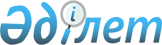 О проекте Закона Республики Казахстан "О внесении изменений и дополнений в некоторые законодательные акты Республики Казахстан по вопросам образования"Постановление Правительства Республики Казахстан от 1 сентября 2010 года № 861      Правительство Республики Казахстан ПОСТАНОВЛЯЕТ:

      внести на рассмотрение Мажилиса Парламента Республики Казахстан проект Закона Республики Казахстан "О внесении изменений и дополнений в некоторые законодательные акты Республики Казахстан по вопросам образования".      Премьер-Министр

      Республики Казахстан                       К. Масимов Закон Республики Казахстан О внесении изменений и дополнений в некоторые законодательные

акты Республики Казахстан по вопросам образования      Статья 1. Внести дополнения и изменения в следующие законодательные акты Республики Казахстан:

      1. В Бюджетный кодекс Республики Казахстан от 4 декабря 2008 года (Ведомости Парламента Республики Казахстан, 2008 г., № 21, ст. 93; 2009 г., № 23, ст. 112; № 24, ст. 129; 2010 г., № 5, ст. 23; № 7, ст. 29, 32; Закон Республики Казахстан от 30 июня 2010 года "О внесении изменений и дополнений в некоторые законодательные акты Республики Казахстан по вопросам таможенного регулирования и налогообложения", опубликованный в газетах "Егемен Қазақстан" и "Казахстанская правда" 3 июля 2010 г.):

      подпункт 16) пункта 1 статьи 3 после слов "юридических лиц," дополнить словами "вложение целевого вклада учредителя для развития автономных некоммерческих организаций образования, регулируемых специальным законом Республики Казахстан,";

      в части первой пункта 1 статьи 41 после слов "уставном капитале," дополнить словами "автономным некоммерческим организациям образования, регулируемым специальным законом Республики Казахстан, и их аффилиированным юридическим лицам,";

      в пункте 1 статьи 151:

      в подпункте 3) слово "лиц." заменить словом "лиц;";

      дополнить подпунктом 4) следующего содержания:

      "4) вложение целевого вклада учредителя для развития автономных некоммерческих организаций образования, регулируемых специальным законом Республики Казахстан.";

      дополнить статьей 156-1 следующего содержания:

      "Статья 156-1. Планирование бюджетных инвестиций, осуществляемых посредством вложения целевого вклада учредителя для развития автономных некоммерческих организаций образования, регулируемых специальным законом Республики Казахстан

      1. Планирование бюджетных инвестиций, осуществляемых посредством вложения целевого вклада учредителя для развития автономных некоммерческих организаций образования, регулируемых специальным законом Республики Казахстан, осуществляется в соответствии со статьей 152 настоящего Кодекса.

      2. Целевым вкладом являются бюджетные инвестиции учредителя в развитие автономных некоммерческих организаций образования, регулируемых специальным законом Республики Казахстан.

      3. Осуществление бюджетных инвестиций посредством вложения целевого вклада учредителя для развития автономных некоммерческих организаций образования, регулируемых специальным законом Республики Казахстан, производится через соответствующих администраторов бюджетных программ, являющихся отраслевыми центральными исполнительными органами.

      4. Реализация бюджетных инвестиций, осуществляемых посредством вложения целевого вклада учредителя для развития автономных некоммерческих организаций образования, регулируемых специальным законом Республики Казахстан, осуществляется в соответствии со статьей 157 настоящего Кодекса.

      5. Вложения целевого вклада могут осуществляться только в развитие автономных некоммерческих организаций образования, регулируемых специальным законом Республики Казахстан и единственным учредителем, которым является Правительство Республики Казахстан.".

      2. В Кодекс Республики Казахстан от 10 декабря 2008 года "О налогах и других обязательных платежах в бюджет" (Налоговый кодекс) (Ведомости Парламента Республики Казахстан, 2008 г., № 22-I, № 22-II, ст. 112; 2009 г., № 2-3, ст. 16, 18; № 13-14, ст. 63; № 15-16, ст. 74; № 17, ст. 82; № 18, ст. 84; № 23, ст. 100; № 24, ст. 134; 2010 г., № 1-2, ст. 5; № 5, ст. 23; № 7, ст. 28,29; Закон Республики Казахстан от 9 июня 2010 года "О внесении изменений дополнений в некоторые законодательные акты Республики Казахстан вопросам трансфертного ценообразования и налогообложения, опубликованный в газетах "Егемен Қазақстан" и "Казахстанская правда" 19 июня 2010 г.; Закон Республики Казахстан от 30 июня 2010 года "О внесении изменений и дополнений в некоторые законодательные акты Республики Казахстан по вопросам таможенного регулирования налогообложения", опубликованный в газетах "Егемен Қазақстан" "Казахстанская правда" 3 июля 2010 г.):

      в пункте 1 статьи 133:

      в подпункте 3) слово "обучения." заменить словом "обучения;";

      дополнить подпунктом 4) следующего содержания:

      "4) стоимость имущества, переданного на безвозмездной основе автономным организациям образования, определенным пунктом 1 статьи 135-1 настоящего Кодекса.";

      дополнить статьей 135-1 следующего содержания:

      "Статья 135-1. Налогообложение автономных организаций образования

      1. Для целей настоящего Кодекса автономной организацией образования признается:

      1) некоммерческая организация, созданная по инициативе Первого Президента Республики Казахстан для обеспечения финансирования автономных организаций образования, определенных подпунктами 2)-4) настоящего пункта, высшим органом управления которой является Высший попечительский совет в соответствии с законодательными актами Республики Казахстан;

      2) некоммерческая организация образования, созданная Правительством Республики Казахстан в целях осуществления образовательной деятельности в области начального, основного среднего, общего среднего, послесреднего, высшего, послевузовского и (или) дополнительного образования, высшим органом управления которой является Высший попечительский совет в соответствии с законодательными актами Республики Казахстан;

      3) Национальный холдинг в области здравоохранения, который одновременно соответствует следующим условиям:

      является акционерным обществом, созданным по решению Правительства Республики Казахстан;

      50 и более процентов голосующих акций такого общества принадлежит лицу, указанному в подпункте 2) настоящего пункта;

      осуществляет деятельность в области здравоохранения в соответствии с законодательными актами Республики Казахстан;

      4) организация, за исключением указанной в подпункте 3) настоящего пункта, если она отвечает одновременно следующим условиям:

      50 и более процентов голосующих акций (долей участия) такой организации принадлежит лицам, указанным в подпунктах 2) и 3) настоящего пункта;

      не менее 90 процентов полученных доходов в совокупном годовом доходе с учетом доходов в виде безвозмездно полученного имущества и вознаграждения по депозитам такой организации составляют доходы, полученные от осуществления следующих видов деятельности:

      оказание медицинских услуг (за исключением косметологических санаторно-курортных);

      оказание услуг по начальному, основному среднему, общему среднему, послесреднему, высшему, послевузовскому и (или) дополнительному образованию;

      деятельность в сфере науки, а именно: научно-техническая, инновационная, научно-исследовательская деятельность, включая фундаментальные и прикладные научные исследования;

      оказание консультационных услуг по видам деятельности, указанным в настоящем подпункте.

      2. При определении автономной организацией образования суммы корпоративного подоходного налога, подлежащей уплате в бюджет, сумма исчисленного в соответствии со статьей 139 настоящего Кодекса корпоративного подоходного налога уменьшается на 100 процентов.

      По налоговым периодам, в которых полученный автономной организацией образования, указанной в подпунктах 3), 4) пункта 1 настоящей статьи, чистый доход или имущество было распределено между участниками, положение настоящего пункта не применяется.";

      в пункте 2 статьи 141:

      в подпункте 4) слово "Кодекса." заменить словом "Кодекса;";

      дополнить подпунктом 5) следующего содержания:

      "5) налогоплательщики, соответствующие условиям пункта 1 статьи 135-1 настоящего Кодекса.";

      в пункте 1 статьи 156:

      в подпункте 40) слово "банке." заменить словом "банке;";

      дополнить подпунктом 41) следующего содержания:

      "41) материальная выгода в виде следующих расходов, фактически произведенных автономной организацией образования, указанной в пункте 1 статьи 135-1 настоящего Кодекса, в отношении иностранного лица-резидента, в связи с его деятельностью в Республике Казахстан по выполнению работ, оказанию услуг такой организации:

      на проживание;

      на медицинское страхование;

      на проезд воздушным транспортом от места жительства за пределами Республики Казахстан до места осуществления такой деятельности в Республике Казахстан и обратно.";

      в пункте 5 статьи 193:

      в подпункте 14) слово "Казахстан." заменить словом "Казахстан;";

      дополнить подпунктом 15) следующего содержания:

      "15) доходы от выполнения работ, оказания услуг:

      автономным организациям образования, указанным в подпунктах 2) и 3) пункта 1 статьи 135-1 настоящего Кодекса;

      автономной организации образования, указанной в подпункте 4) пункта 1 статьи 135-1 настоящего Кодекса, по видам деятельности, определенным подпунктом 4) пункта 1 статьи 135-1 настоящего Кодекса.";

      в статье 198:

      в пункте 1 после слова "установлено" дополнить словами "настоящей статьей и";

      дополнить пунктом 1-1 следующего содержания:

      "1-1. Юридическое лицо-нерезидент, осуществляющее деятельность в Республике Казахстан через постоянное учреждение, при определении суммы корпоративного подоходного налога, подлежащей уплате в бюджет, уменьшает сумму исчисленного в соответствии со статьями 139 и 199 настоящего Кодекса корпоративного подоходного налога на 100 процентов в случае, если не менее 90 процентов полученных доходов в совокупном годовом доходе такого юридического лица-нерезидента составляют следующие доходы:

      1) от выполнения работ, оказания услуг автономным организациям образования, указанным в подпунктах 2) и 3) пункта 1 статьи 135-1 настоящего Кодекса;

      2) от выполнения работ, оказания услуг автономной организации образования, указанной в подпункте 4) пункта 1 статьи 135-1 настоящего Кодекса, по видам деятельности, определенным подпунктом 4) пункта 1 статьи 135-1 настоящего Кодекса;";

      в пункте 8 статьи 201:

      в подпункте 13) слово "Казахстан." заменить словом "Казахстан;";

      дополнить подпунктом 14) следующего содержания:

      "14) материальная выгода в виде следующих расходов фактически произведенных автономной организацией образования, указанной в пункте 1 статьи 135-1 настоящего Кодекса, в отношении физического лица-нерезидента, в связи с его деятельностью в Республике Казахстан по выполнению работ, оказанию услуг такой организации:

      на проживание;

      на медицинское страхование;

      на проезд воздушным транспортом от места жительства за пределами Республики Казахстан до места работы в Республике Казахстан и обратно.";

      в пункте 6 статьи 241:

      в подпункте 2) слово "сделкам." заменить словом "сделкам;";

      дополнить подпунктом 3) следующего содержания:

      "3) предоставленные работы, услуги являются работами, услугами, оказанными:

      автономным организациям образования, указанным в подпунктах 2) -3) пункта 1 статьи 135-1 настоящего Кодекса;

      автономной организации образования, указанной в подпункте 4) пункта 1 статьи 135-1 настоящего Кодекса, по видам деятельности, определенным подпунктом 4) пункта 1 статьи 135-1 настоящего Кодекса.";

      в статье 274:

      пункт 2 дополнить подпунктом 1-1) следующего содержания:

      "1-1) автономные организации образования, определенные пунктом 1 статьи 135-1 настоящего Кодекса, не имеющие неисполненного налогового обязательства по представлению налоговой отчетности на дату представления декларации по налогу на добавленную стоимость, в которой указано требование о возврате превышения налога на добавленную стоимость.";

      в подпункте 1) пункта 3 слова "в подпункте 1)" заменить словами "в подпунктах 1) и 1-1)";

      пункт 3 статьи 387 после цифры "135" дополнить словами "и пунктом 1 статьи 135-1";

      в статье 398:

      пункт 1 после слов "указанных в пунктах 2, 3," дополнить цифрами "3-1";

      дополнить пунктом 3-1 следующего содержания:

      "3-1. Юридические лица, определенные пунктом 1 статьи 135-1 настоящего Кодекса, исчисляют налог на имущество по ставке 0 процента к налоговой базе.".

      3. В Кодекс Республики Казахстан от 18 сентября 2009 года "О здоровье народа и системе здравоохранения" (Ведомости Парламента Республики Казахстан, 2009 г., № 20-21, ст. 89; 2010 г., № 5, ст. 23; № 7, ст. 32; Закон Республики Казахстан от 30 июня 2010 года "О внесении изменений и дополнений в некоторые законодательные акты Республики Казахстан по вопросам таможенного регулирования и налогообложения", опубликованный и газетах "Егемен Қазақстан" и "Казахстанская правда" 3 июля 2010 г.):

      в пункте 1 статьи 1:

      в подпункте 42) слова "со стопроцентным участием государства в его уставном капитале" исключить;

      в подпункте 121) слово "населения." заменить словом "населения;";

      дополнить подпунктом 122) следующего содержания:

      "122) ядерная медицина - область медицины, в которой с целью профилактики, диагностики и лечения различных заболеваний органов и систем человека, включая онкологические заболевания, применяются радиоактивные нуклиды - самостоятельно или в виде препаратов их содержащих.";

      статью 6 дополнить подпунктом 27-1) следующего содержания:

      "27-1) утверждает концепцию развития ядерной медицины в Республике Казахстан;";

      в статье 170:

      пункт 5 после слов "с государственным участием, "дополнить словами" а также в Национальном холдинге в области здравоохранения и его дочерних организациях,";

      пункт 6 дополнить словами ", а также в Национальном холдинге в области здравоохранения и его дочерних организациях.";

      пункт 7 после слов "с государственным участием," дополнить словами "а также в Национальном холдинге в области здравоохранения и его дочерних организациях,";

      подпункт 1) пункта 1 статьи 172 после слов "с государственным участием," дополнить словами "а также в Национальном холдинге в области здравоохранения и его дочерних организациях,";

      статью 176 дополнить пунктом 6 следующего содержания:

      "6. Документ, дающий право заниматься клинической деятельностью или свидетельствующий о присвоении квалификационной категории, полученный специалистами за рубежом и приглашенными к осуществлению профессиональной медицинской деятельности в Национальном холдинге в области здравоохранения и его дочерних организациях, приравнивается к сертификату специалиста без присвоения категории, действующему на территории Республики Казахстан.

      Порядок приглашения организациями здравоохранения иностранных специалистов, а также выдача сертификата специалиста иностранным специалистам на территории Республики Казахстан определяются уполномоченным органом в области здравоохранения.".

      4. В Закон Республики Казахстан от 16 января 2001 года "О некоммерческих организациях" (2001 г., № 1, ст. 8; № 24, ст. 338; 2003 г., № 11, ст. 56; 2004 г., № 5, ст. 30; № 10, ст. 56; 2005 г., № 13, ст. 53; 2006 г., № 8, ст. 45; № 15, ст. 95; 2007 г., № 7, ст. 18; № 9, ст. 67; № 17, ст. 141; 2010 г., № 5, ст. 23; № 7, ст. 28):

      пункт 2 статьи 17 после слова "образованы" дополнить словами "автономные некоммерческие организации образования, создаваемые Правительством Республики Казахстан,";

      пункт 1 статьи 19 дополнить словами "и в случаях, предусмотренных законами Республики Казахстан.";

      пункт 3 статьи 23 после слов "частное учреждение" дополнить словами ", автономная некоммерческая организация образования";

      статью 39 дополнить пунктом 5 следующего содержания:

      "5. Положения пунктов 1 - 3 настоящей статьи не распространяются на автономные некоммерческие организации образования, регулируемые специальным законом Республики Казахстан.".

      5. В Закон Республики Казахстан от 23 января 2001 года "О занятости населения" (Ведомости Парламента Республики Казахстан, 2001 г., № 3; ст. 18; 2004 г., № 2, ст. 10; 2005 г., № 7-8, ст. 19; № 17-18, ст. 76; 2006 г., № 3, ст. 22; № 10, ст. 52; 2007 г., № 2, ст. 14, 18; № 3, ст. 20; № 8, ст. 52; № 9, ст. 67; № 15, ст. 106; № 20, ст. 152; 2009 г., № 1, ст. 4; № 9-10, ст. 50; № 18, ст. 84; 2010 г., № 5, ст. 23; № 8, ст. 41):

      часть вторую пункта 1 статьи 11 изложить в следующей редакции:

      "Нормы настоящего Закона о квотировании иностранной рабочей силы и выдаче разрешений на ее привлечение не распространяются на иностранцев и лиц без гражданства:

      работающих в региональном финансовом центре города Алматы на должностях руководителей и специалистов с послесредним и высшим образованием, с подтвержденными документами в порядке, установленном законодательством Республики Казахстан;

      работающих в автономных некоммерческих организациях образования регулируемых специальным законом Республики Казахстан, "Назарбаев Фонд", а также в организациях "Назарбаев Университет", на должностях руководителей и специалистов с высшим образованием, с подтвержденными документами в порядке, установленном законодательством Республики Казахстан.".

      6. В Закон Республики Казахстан от 13 мая 2003 года "Об акционерных обществах" (Ведомости Парламента Республики Казахстан, 2003 г., № 10, ст. 55; № 21-22, ст. 160; 2004 г., № 23, ст. 140; 2005 г., № 14, ст. 58; 2006 г., № 10, ст. 52; № 16, ст. 99; 2007 г., № 4, ст. 28, 33; № 9, ст. 67; № 20, ст. 153; 2008 г., № 13-14, ст. 56; № 17-18, ст. 72; № 21, ст. 97; 2009 г., № 2-3, ст. 18; № 17, ст. 81; 2010 г., № 5, ст. 23):

      пункт 4-3 статьи 34 дополнить словами ", если иное не предусмотрено законами Республики Казахстан".

      7. В Закон Республики Казахстан от 11 января 2007 года "О лицензировании" (Ведомости Парламента Республики Казахстан, 2007 г., № 2, ст. 10; № 20, ст. 152; 2008 г., № 20, ст. 89; № 23, ст. 114; № 24, ст. 128, 129; 2009 г., № 2-3, ст. 16, 18; № 9-10, ст. 47; № 13-14, ст. 62, 63; № 17, ст. 79, 81, 82; № 18, ст. 84, 85; № 23, ст. 100; № 24, ст. 134; 2010 г., № 1-2, ст. 4; № 7, ст. 28; Закон Республики Казахстан от 30 июня 2010 года "О внесении изменений и дополнений в некоторые законодательные акты Республики Казахстан по вопросам таможенного регулирования и налогообложения", опубликованный газетах "Егемен Қазақстан" и "Казахстанская правда" 3 июля 2010 г.):

      в части первой пункта 9 статьи 4 после слов "государственными органами," дополнить словами "автономными некоммерческими организациями образования, регулируемыми специальным законом Республики Казахстан, в том числе иностранными юридическими лицами, внедряющими и (или) реализующими образовательные программы в указанных организациях,".

      8. В Закон Республики Казахстан от 27 июля 2007 года "Об образовании" (Ведомости Парламента Республики Казахстан, 2007 г., № 20, ст. 151; 2008 г., № 23, ст. 124; 2009 г., № 18, ст. 84; 2010 г., № 5, ст. 23):

      пункт 9 статьи 14 дополнить словами ", если иное не предусмотрено законами Республики Казахстан.";

      в статье 26:

      дополнить пунктом 3-1 следующего содержания:

      "3-1. Прием на обучение в автономные некоммерческие организации образования, регулируемые специальным законом Республики Казахстан, осуществляется без применения процедур единого национального тестирования в порядке, определяемом указанными организациями.";

      пункт 5 дополнить подпунктом 1-1) следующего содержания:

      "1-1) лица, имеющие документы, приравненные к документам государственного образца;";

      пункт 1 статьи 39 дополнить частью третьей следующего содержания:

      "Документы об образовании автономных некоммерческих организаций образования, регулируемых специальным законом Республики Казахстан, приравниваются к документам об образовании государственного образца и дают их обладателям права, аналогичные правам, предусмотренным для обладателей документов государственного образца о соответствующем уровне образования и (или) квалификации.";

      в статье 40:

      пункт 2 после слов "получения лицензии" дополнить словами ", если иное не предусмотрено законами Республики Казахстан,";

      пункт 3 дополнить словами ", если иное не предусмотрено законами Республики Казахстан.".

      Статья 2. Настоящий Закон вводится в действие по истечении десяти календарных дней после его первого официального опубликования.      Президент

      Республики Казахстан
					© 2012. РГП на ПХВ «Институт законодательства и правовой информации Республики Казахстан» Министерства юстиции Республики Казахстан
				